◈ FCL-100S2 TR(Base Configuration)Description  Syscom Korea, a leader in the market of pixel to pixel cabling solution, created Fiber Optics based  Camera Link cable. Syscom Korea cabling solution will be a perfect choice for overcoming the problems of facility access, capital cost, distance, EMI, ESD and bandwidth. Camera Link is a high-speed camera/frame grabber interface designed for high performance vision applications. Standard Camera Links deliver signals to 10 meters or less, occurring inflexible situations in many applications which requires longer distance image transmission between the camera and the frame grabber. Syscom Korea’s Optical Camera Link Cable can send signals up to 20km without electrical or magnetic noises that plague performance of high speed Camera Link. Syscom Korea’s Optical Camera Link solution consists of plug and play modules with FCL-100S2T connecting to camera and FCL-100S2R connecting to the frame grabber( or PC) side. The FCL-100S2T receives, converts and sends out video data to fiber from the camera while FCL-100S2R receives the optical signals, converts them back into video data and sends to two frame grabbers. Key Features All of Camera-Link Interface Compliance ( Area and Line Scan)Support Base Configuration (CC1 ~ 4, RS232, 6 Ports, LVAL, DVAL, FVAL)Support Pixel clock from 20 - 85MHzAuto detect and Generate Pixel clockZero loss and transparent transportLocking DC power connectorAttaches to the compact SDR26 connectorsStatus Monitoring LEDs ( PWR, ACT, Error )Intelligent cable disconnect detecting ( Camera cable, Fiber cable )Re-synchronization buttons LC duplex fiber link (2-core fiber) Allows remote operation up to 20km Applications Machine Vision ApplicationsProduct inspection - PCB, LCD, WaferBar code reading and sortingMedical ImagingHigh precision security surveillanceVehicle license plate reading/recordingPort/Harbor cargo container management Railroad measurement/inspectionIntelligent Traffic Systems (ITS)Border ControlCameras placed in harsh environment- Nuclear plant, Chemical plant, Factory Long haul image transmissions  Bridge inspection Military & Defense Applications Astronomy Computer microscopy Multi-media Typical Set Up Diagram Technical Specifications Dimensions 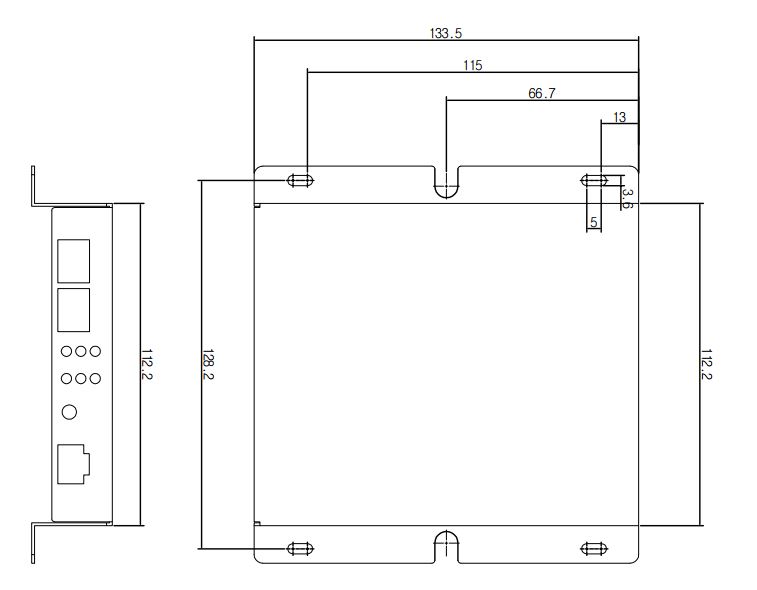 Camera link InterfaceCamera link InterfaceCamera link InterfaceProductFCL-200L T/RFCL-200L T/RPixel Clock Range20 ~ 85 [MHz]20 ~ 85 [MHz]SupportedCamera ConfigurationBaseBaseSync. SignalsLVAL, FVAL, DVALLVAL, FVAL, DVALCamera ControlCC1 ~ CC4Serial CommunicationSerTFG, SerTCSerTFG, SerTCConnector TypeMini Camera Link ( SDR )Mini Camera Link ( SDR )Optical InterfaceOptical InterfaceOperating Wavelength1310 [nm]Min Optical TX Output Power-2.5 [dBm]Transmission DistanceMax 2000 [m]Connector TypeLC DuplexFiber Type9/125 [um] SMF9/125 [um] SMFEnvironmentsEnvironmentsEnvironmentsOperating Temperature0 ~ 50 [ºC]0 ~ 50 [ºC]Input VoltageDC 12 ~ 24 [V]DC 12 ~ 24 [V]Typical SupplyCurrent @ 12V DCCM-base 250 [mA]CM-base 250 [mA]Connector TypeMolex 53259-0329 MaleMolex 53259-0329 MaleWeight (Approximate)300 Gram each module